Пенсионный фонд Российской Федерации
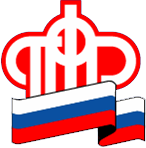 Отделение Пенсионного фонда по Ханты-Мансийскому автономному округу – ЮгрыНа Московской бирже пройдет аукцион по размещению пенсионных накоплений в банковские депозитыСегодня, 24 марта, Пенсионный фонд России проведет на Московской бирже отбор заявок банков по размещению в депозиты 1,015 млрд рублей пенсионных накоплений. Средства будут размещены на 17 дней, до 11 апреля 2022 года, по минимальной ставке 19,7% годовых. От одного банка принимается до пяти заявок, каждая объемом не меньше 200 млн рублей.Напомним, согласно закону средства обязательных и добровольных страховых взносов на накопительную пенсию подлежат инвестированию до момента передачи в управляющие компании и негосударственные пенсионные фонды. Инвестированию также подлежат средства резерва Пенсионного фонда России по обязательному пенсионному страхованию.Депозитные аукционы проводятся в соответствии с постановлением Правительства РФ и приказами Министерства финансов РФ, которые регламентируют порядок и критерии отбора банков, принимающих участие в аукционе. 